Liceo Statale “Primo Levi”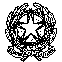 Scientifico e Classico - via Martiri di Cefalonia 46, 20097 - s. donato milaneseLinguistico - via Trieste 48, 20098 - s. giuliano milaneseSede: Via Martiri di Cefalonia 46, 20097 - SAN DONATO MILANESE (MI)tel: 0255691211-225	fax: 025271789	sito web: levi.edu.itmail: MIPS11000C@istruzione.it		PEC: MIPS11000C@pec.istruzione.itCod. Sede: MIPS11000C - Cod. Linguistico: MIPS11002E	CF: 80126050154	CUF: UF1K10PROGETTO FORMATIVO DI PERCORSI PER LE COMPETENZE TRASVERSALI E PER L’ORIENTAMENTO (PCTO)DATI DEL SOGGETTO PROMOTOREIstituto: _______________________________________________________Codice Mecc.: __________________________________________________Indirizzo: ______________________________________________________Tel.: ___________________________________fax _____________e- mail _______________________________________________________Dirigente Scolastico _____________________________________________Polizze assicurative INAIL N° ____________________________E RC N° ______________________________DATI ANAGRAFICI STUDENTE (nel caso in cui il progetto coinvolga più studenti, compilare l’allegato A; per lo studente minorenne è necessaria anche la firma del genitore)Cognome e Nome: _______________________________________________________Luogo e data di nascita: __________________________________________________Indirizzo e luogo della residenza: _________________________________________ __________________Codice fiscale: ____________________

Cell.: ______________________ e- mail _______________________________________________________

Classe frequentata: ________________________DATI DEL SOGGETTO OSPITANTE

C.F. e P. IVA DATI DELLA STRUTTURA OSPITANTE SEDE DEL PERCORSO FORMATIVO
Il percorso formativo di PCTO verrà svolto da remoto, attraverso l’utilizzo di apposite piattaforme (Google meet, Webex, Microsoft Teams ecc.) Oppure in presenza ( eliminare la voce che non interessa)TUTOR INTERNO E TUTOR ESTERNO
Tutor interno (soggetto promotore): 
Prof.: _______________________________

Tel.: _____________________________ e-mail: _________________________________________Tutor esterno (soggetto ospitante): 
_____________________________ tel.:__________________________e-mail______________
DURATA DEL PERCORSO FORMATIVO E ORARIO SETTIMANALEIl percorso si svolgerà dal…...  al  ……..2022Orario dell’attività svolta da remoto/in presenza: Dalle ore ______  Alle ore ________    e    Dalle ore ______  Alle ore ________   (v. programma all.)Totale ore: FORMAZIONE SULLA SALUTE E SICUREZZA NEI LUOGHI DI LAVORODurata della formazione pregressa erogata dalla Scuola:  ore _________
CONTENUTI, OBIETTIVI E MODALITA’ DI SVOLGIMENTO DEL PERCORSO FORMATIVO__________________________________________________________________________________________________________________________________________________________________________
ATTIVITA’ LABORATORIALI (Indicare se previste nel percorso)___________________________________________________________________________________________UTILIZZO DELLE NUOVE TECNOLOGIE, STRUMENTAZIONI INFORMATICHE, NETWORKING (Indicare se previsti nel percorso)___________________________________________________________________________________________MODALITÀ DI CERTIFICAZIONE/ATTESTAZIONE DELLE COMPETENZE (FORMALI, INFORMALI E NON FORMALI)Compilazione della scheda di valutazione conclusiva (documento inviato dalla scuola alla struttura ospitante, da compilare alla conclusione)Lo studente dichiara:- di essere a conoscenza che le attività che andrà a svolgere costituiscono parte integrante del percorso formativo;- di essere a conoscenza che la partecipazione al progetto di PCTO non comporta alcun legame diretto tra il sottoscritto e la struttura ospitante in questione e che ogni rapporto con la struttura ospitante stessa cesserà al termine di questo periodo;- di essere a conoscenza delle norme comportamentali previste dal C.C.L., delle norme antinfortunistiche e di quelle in materia di privacy e in particolare di aver letto e compreso l’informativa privacy dell’ente ospitante;  - di essere stato informato dal Tutor formativo esterno in merito ai rischi aziendali in materia di sicurezza sul lavoro, di cui al D.Lgs. 81/08 e successive modificazioni;- di essere consapevole che durante i periodi di PCTO è soggetto alle norme stabilite nel regolamento degli studenti dell’istituzione scolastica di appartenenza, nonché alle regole di comportamento, funzionali e organizzative della struttura ospitante;- di essere a conoscenza che, nel caso si dovessero verificare episodi di particolare gravità, in accordo con la struttura ospitante si procederà in qualsiasi momento alla sospensione dell’esperienza di PCTO;- di essere a conoscenza che nessun compenso o indennizzo di qualsiasi natura gli è dovuto in conseguenza della sua partecipazione al programma di PCTO;- di essere a conoscenza che l’esperienza di PCTO non comporta impegno di assunzione presente o futuro da parte della struttura ospitante;- di essere a conoscenza delle coperture assicurative sia per i trasferimenti alla sede di svolgimento delle attività di PCTO che per la permanenza nella struttura ospitante.Lo studente si impegna:- a rispettare rigorosamente gli orari stabiliti dalla struttura ospitante per lo svolgimento delle attività di PCTO;- a seguire le indicazioni dei tutor e fare riferimento ad essi per qualsiasi esigenza o evenienza;- ad avvisare tempestivamente sia la struttura ospitante sia l’istituzione scolastica se impossibilitato a partecipare alle attività previste nell’ambito del PCTO;- a presentare idonea certificazione in caso di malattia;- a tenere un comportamento rispettoso nei riguardi di tutte le persone con le quali verrà a contatto durante le attività previste nell’ambito del PCTO;- ad adottare per tutta la durata delle attività di PCTO le norme comportamentali previste dal C.C.L.;- ad osservare gli orari e i regolamenti interni dell'azienda, le norme antinfortunistiche, sulla sicurezza e quelle in materia di privacy.Data, ________Firma dello studente						____________________________Firma del genitore (per lo studente minorenne)			________________________________
Timbro e firma per il Soggetto Promotore 			_____________________________Timbro e firma per il Soggetto Ospitante			____________________________	PERCORSO PER LE COMPETENZE TRASVERSALI E L’ORIENTAMENTO (PCTO)
“TITOLO”Periodo:  ---------------------------- 2021 Totale ore: ………. Tutor Aziendale  :	OBIETTIVISCOPO
CARATTERISTICHE DEL PROGETTOMETODOLOGIAProgramma attività Tutti gli incontri si svolgeranno ……………………………………………………..AttivitàTemaData – OraIncontro  n. 1 Incontro  n. 2Incontro  n. 3 Incontro  n. 4Incontro n. 5Incontro Incontro finale